PREDMET:IZVJEŠĆEsa sastanka 8. razreda povodom otvaranja ponuda za ekskurzije 8. razreda u DalmacijuSastanak je održan 14. siječnja 2023. u 14.00 sati. Na sastanku su bili prisutni svi razrednici osmih razreda, predstavnici roditelja iz 8A i 8B koji su se odazvali današnjem sastanku, te predstavnici učenika 8A, 8.B, 8.C i 8.D razreda te ravnateljica. Voditelj paralelke, Ivan Kujundžić, predstavio je prisutnima koje uvjete trebaju zadovoljavati ponude, a to su: ekskurzija u Srednju i Južnu Dalmaciju u trajanju od 5 dana (4 noćenja) za 114 učenika (s mogućnošću odstupanja za tri učenika), od 22.4. ili od 6.5., lokacije (NP Paklenica, Zadar, Split, Šibenik, Sokolarski centar, Makarska, Imotski, Korčula, Dubrovnik) te pet gratis ponuda. Pristigle su četiri ponude koje su otvorene redoslijedom: KOMJETAN TOURS, Novigrad (365eur) Ponuda zadovoljava sve uvjeteALIBI, EX NOVO, Rovinj (434,44eur) Ponuda zadovoljava sve uvjeteZEATOURS, Pula (548eur) Ponuda zadovoljava sve uvjeteDANIJEL TRAVEL (559eur) Ponuda zadovoljava sve uvjetePredstavnici agencija biti će pozvani da predstave svoje ponude u 10 minuta na zajedničkom roditeljskom sastanku 8.razreda  20. prosinca 2023. u 17.00.Zapisničarka: Renata KmetOsnovna škola Marije i LineScuola elementare Marija i Lina Umag-Umago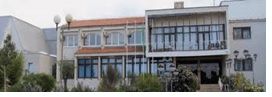 Umag, 14. prosinca 2023.Umag, 14. prosinca 2023.